Dressurlehrgang beiRieke Schnieder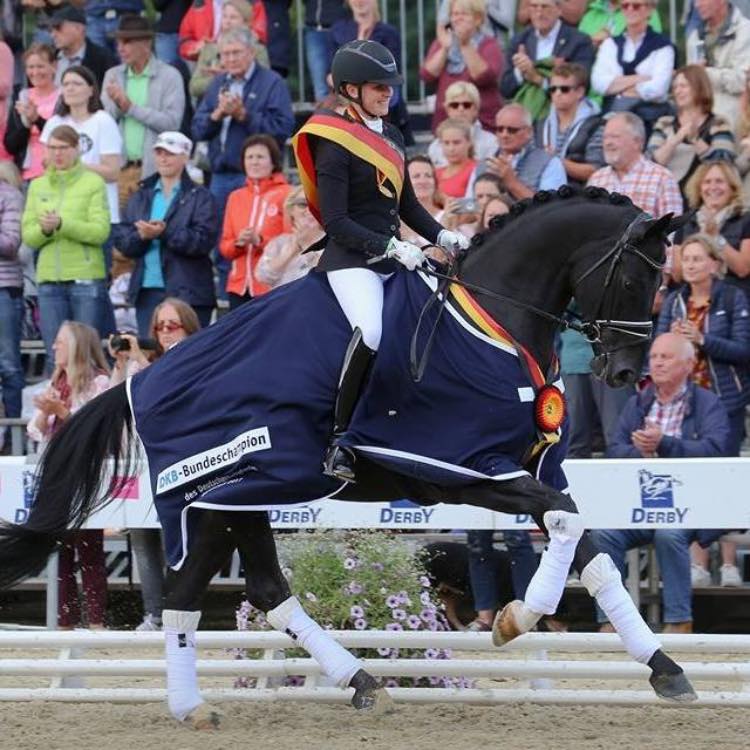 Am Freitag 13.04.2018 (ab 16:00 Uhr) und Samstag 14.04.2018 (ab 11:00 Uhr) findet auf der Anlage des RC Helle ein Dressurlehrgang bei Rieke Schnieder statt. Anforderungen: selbstständiges Lösen der Pferde30 min. Einzelunterricht, Kosten für den Lehrgang  90,00 €Fremdreiter sind herzlich willkommen, müssen aber 20,00 € Hallennutzungsgebühr bezahlen (110,00 €)Anmeldungen mit Telefonnummer und Leistungsstand des Reiters/Pferd werden ab sofort verbindlich unter welkera@gmx.de angenommen. Max: 10 Teilnehmer